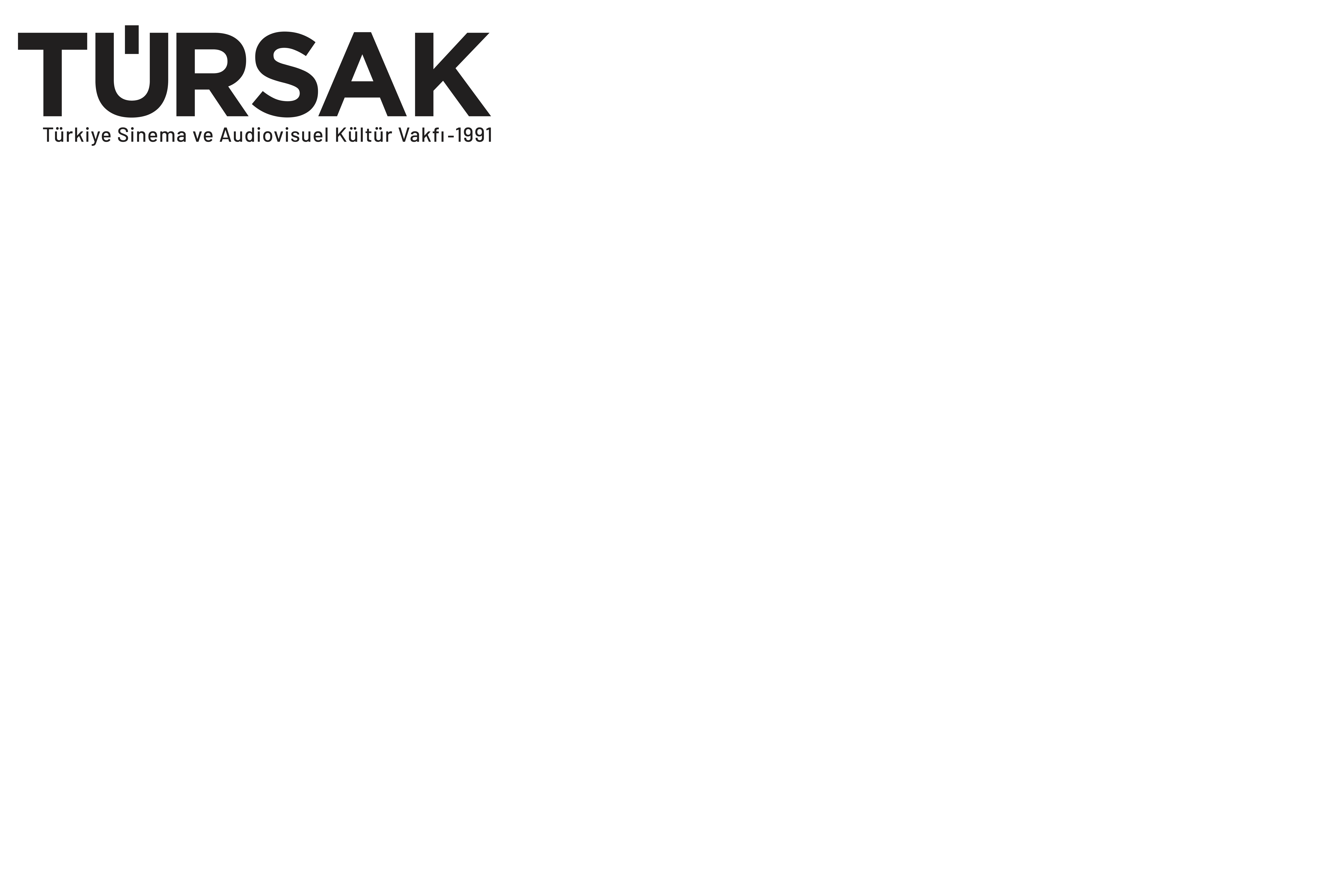 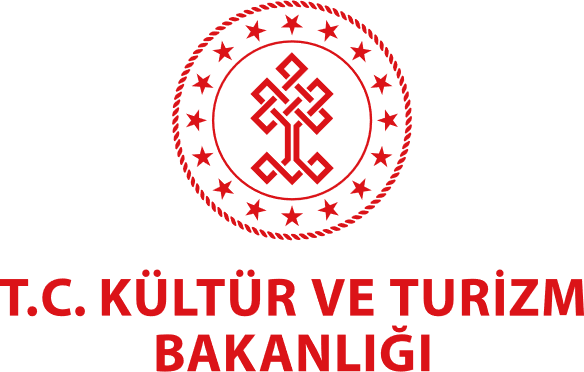 “FİLMİMİN HİKÂYESİ” YARIŞMASININ BAŞVURULARI TAMAMLANDI T. C. Kültür ve Turizm Bakanlığı Sinema Genel Müdürlüğü ve TÜRSAK Vakfı tarafından bu yıl 17. kez gerçekleştirilecek “Çocuk Filmleri Festivali” kapsamında düzenlenen “Filmimin Hikâyesi” yarışmasının başvuruları tamamlandıT. C. Kültür ve Turizm Bakanlığı Sinema Genel Müdürlüğü ve Türkiye Sinema ve Audiovisuel Kültür Vakfı (TÜRSAK) iş birliğiyle gerçekleştirilen 17. Çocuk Filmleri Festivali kapsamında düzenlenen Filmimin Hikâyesi yarışmasında başvurular sona erdi. Türkiye’nin dört bir yanından katılan öğrencilerin yaratıcı ve eğlenceli hikâyeleri, en iyi 50 hikâye arasında yer alıp kitaba basılmak için yarışacak.Yarışmaya Olan İlgi Bu Yıl Katlanarak ArttıÇocukların sağlıklı bir hobi edinmelerine, sanatsal üretim gerçekleştirmelerine, sinemayla tanışmalarına ve erken yaşta sinema kültürü edinmelerine rehberlik etme hedefi ile bu yıl 17. kez düzenlenen Çocuk Filmleri Festivali’nin Filmimin Hikâyesi yarışmasına toplam 244 öğrenci başvuruda bulundu.Türkiye’nin tüm illerinden 8-13 yaş arası çocukların büyük ilgi gösterdiği yarışmanın kazanan isimleri her biri sektörde kendini kanıtlamış isimlerden oluşan ana jürinin değerlendirmesi sonucunda belirlenecek.Filmimin Hikâyesi Yarışması Ana Jüri Üyeleri Filmimin Hikâyesi yarışması için yapılacak başvuruları, yaptıkları çalışmalar ve işlerle beğeni kazanan isimler değerlendirecek. 17. Çocuk Filmler Festivali Filmimin Hikâyesi Yarışması Ana Jüri Üyeleri, Karikatürist ve Animasyon Yapımcısı Varol Yaşaroğlu başkanlığında; CGV Mars Cinema Group COO’su Nurdan Ulu Horozoğlu, Senarist ve Yönetmen Ali Tanrıverdi, Oyuncu Ceren Benderlioğlu ile Yazar ve Psikiyatrist Cem Mumcu’dan oluşuyor.Kelimelerin Gücü Hayallere Ulaştıran Köprü OlacakYarışma kapsamında yazılacak hikâyeler arasından jüri üyeleri tarafından seçilecek 50 hikâye bir kitaba basılacak. Kitaba basılan hikâyeler arasından birinci seçilen öğrenci ise ailesiyle birlikte İstanbul’a gelip bir hafta konaklama fırsatı bulacak ve bu süre boyunca İstanbul’u gezip tanıyacak. Kazanan öğrenci bunun yanı sıra tecrübeli bir yönetmen eşliğinde yarışmada birinci olan hikâyesini filme çekip hayallerini gerçeğe dönüştürebilecek. Festivalin ödül töreninde Filmimin Hikâyesi yarışmasının birincisi büyük ödül dizüstü bilgisayarın sahibi olacak.Yarışmayla ilgili ayrıntılı bilgiler ve güncel duyurular cocukfestivali.com adresi ve TÜRSAK Vakfı'nın sosyal medya hesaplarından takip edilebilir. http://tursak.org.tr cocukfestivali.com Türsak Hakkında1991 yılında, sinema, televizyon, güzel sanatlar, basın, iş ve politika dünyasından tanınmış 215 üyenin katılımıyla kurulan Türkiye Sinema ve Audiovisuel Kültür Vakfı - TÜRSAK; 30. yılını doldurmuş olan özerk bir vakıftır.Bugüne kadar onlarca değerli yönetmen, yüzlerce sinema öğrencisi ve sektör çalışanı yetiştiren TÜRSAK Vakfı, sektörel endüstriye kaliteli elemanlar kazandırdı. Diğer taraftan sayısız uluslararası festival, film haftası, yarışma, panel, seminer, sempozyum ve atölye gerçekleştiren, yaptığı yayınlar ve yapımlarla sinema sektörüne ve sektörün bilgi birikimine katkıda bulunan vakıf; aynı zamanda 2005-2008 yılları arasında, Türkiye’nin uluslararası tanıtımı adına en kaliteli, en büyük projelerinden biri olan Uluslararası Antalya Altın Portakal Film Festivali’nin organizasyonunu gerçekleştirdi ve festivale şu anki uluslararası kimliğini kazandırdı; festivale kazandırdığı film marketle festivali sinemacıların buluştuğu bir merkez haline getirdi. Kurulduğu günden bugüne kadar ilkeleri ve prensipleri doğrultusunda hareket eden, yegâne amacı halka hizmet etmek olan TÜRSAK Vakfı; gerçekleştirdiği organizasyonlarla kitlelerin bilinçlenmesini sağlayan ve aynı zamanda ülke ekonomisine katkıda bulunan bir vakıftır. TÜRSAK Vakfı, Mart 2021’den itibaren Cemal Okan başkanlığındaki yeni yönetim kurulu tarafından yönetilmektedir.